                                                       ~ WEBSITE DETECTION ~ Name: _______________________Block: ___________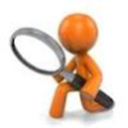 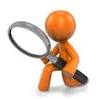 Look up 3 websites on the topic:_________________________  Your mission is to decide if each website passes the C.R.A.A.P. test. Why? It’s important to know what website or source is best to use for your research project. (Has credible, accurate information) How?   #1 – Be suspicious!  (Don’t believe everything you read online!)              #2 – Think critically about each website you look at – e.g. WHO is the author(s)?  Do they have training/experience in that field?What does the C.R.A.A.P. test stand for?C = Is it CURRENT?   How do you tell if the website is current?  Check the R = Is it RELIABLE?  Can you believe what you read? How do you know that? A = Who is the AUTHOR?  Are they an expert? vs. an amateur?P = What is the PURPOSE?  Think of PIE…  Is this website trying to PERSUADE?  INFORM?  or ENTERTAIN you?              PERSUADE you?    (or Fool you into buying something? or do something? Or believe something contrary to your beliefs?)              INFORM you?   (just the facts)    OR    Is it created purely to ENTERTAIN you?  (is it silly or unbelievable?)                                                                                     WEBSITE DETECTION CHART      If you think this takes too long, use a DATABASE first; then you won’t have to question the source/credibility as much.  The databases also give you the proper citation.       Is the website…Website 1 URL: Name: Website 2 URL: Name:Website 3 URL: Name:C = Current?   (date) R = Reliable?  (proof) A = Accurate?  (cross ref.)A = Author?     (expert? vs. amateur? ) P = Purpose? (Persuade? Inform? Entertain?) Does it pass the C.R.A.P. test?  Why/Why not?